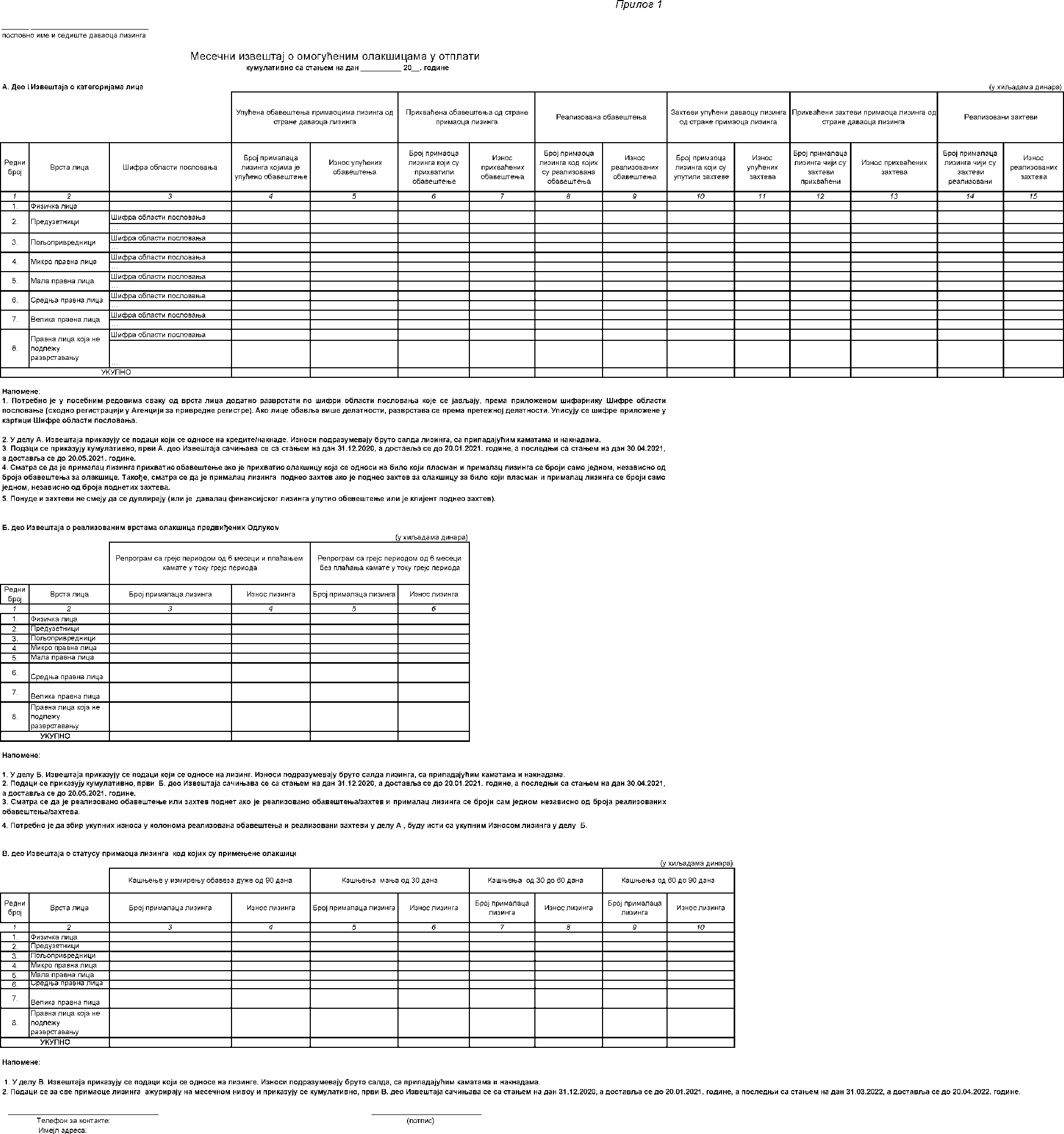 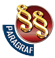 ОДЛУКАО ПРИВРЕМЕНИМ МЕРАМА ЗА ДАВАОЦЕ ФИНАНСИЈСКОГ ЛИЗИНГА У ЦИЉУ АДЕКВАТНОГ УПРАВЉАЊА КРЕДИТНИМ РИЗИКОМ У УСЛОВИМА ПАНДЕМИЈЕ COVID-19("Сл. гласник РС", бр. 150/2020)